               AZIENDA OSPEDALIERA  “G.RUMMO” 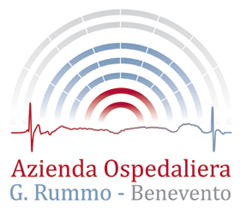                                                  Via dell’Angelo 1 – 82100 Benevento Tel.0824/57111 – P.Iva e C.F. 01009760628                                   Sito Web : www.aziendaospedalierarummo.it                                                             A.O. “                                             SedeSCHEDA DI PARTECIPAZIONE al “CORSO DI AGGIORNAMENTO in AGOPUNTURA E FITOTERAPIA”COGNOME____________________________________________________NOME________________________________________________________LUOGO E DATA DI NASCITA_____________________________________QUALIFICA____________________________________________________DISCIPLINA( per i Medici )________________________________________CODICE FISCALE______________________________________________TELEFONO_____________________CELLULARE____________________POSTA ELETTRONICA__________________________________________INDIRIZZO____________________________________________________SEDE LAVORATIVA ( se esistente)___________________________________UNITA’ OPERATIVA (se esistente)____________________________________Data_________________________Firma  ____________________Autorizzo trattamento dati personali.